                  МОРЕ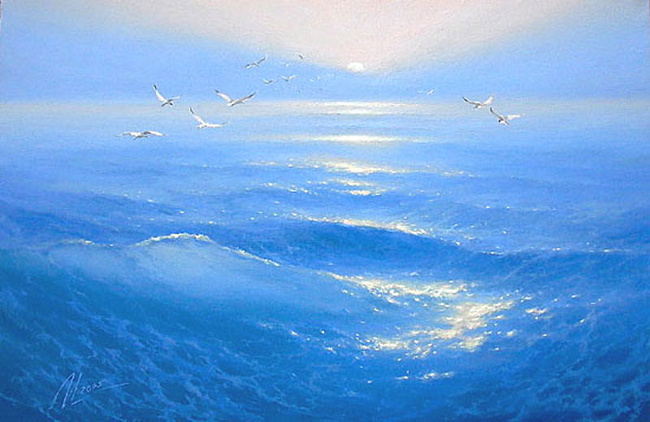 Хрупкие створки ракушки                                                                     Колко хрустят под ногами.                                                                    Море вливается в душу,                                                                         Пенными плещет волнамиНет ни конца и ни края                                                             Вечной свободе творенья.                                                            То, что случается с нами                                                                Просится в стихотворенье.И, отчужденье разрушив                                                          Свежей щемящей волною,                                                       Море спасёт мою душу,                                                        Если её я открою.Милуя и сострадая,                                                                   Камушком ровным отточит.                                                Утром, играя волнами,                                                          Вдруг успокоится к ночи.Солнце заходит лучисто,                                                              Чайка парит над волною.                                                    Снова в песке золотистом                                                            Кто-то свой замок построит.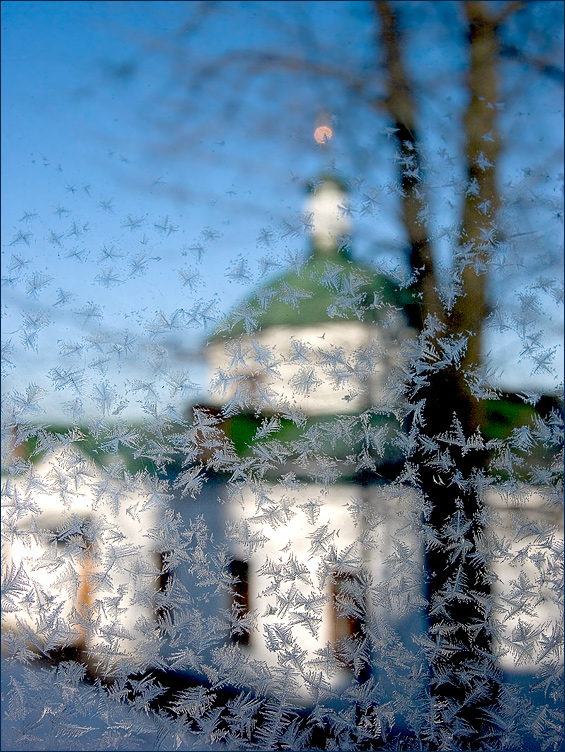 Пусть жизнь исправит письмена,                                     Выравнивая строки строго.                                                     Нам дерзость издревле дана –                                                         С вопросом обращаться к Богу.Зачем, когда и почему?                                                                          К чему слова? – Молчи и внемли!                                        Отважной будь, душа моя –                                                        Унынье оскорбляет землю.Любить -  но избежать греха.                                             Дерзать – но распиная гордость.                                           Трепещет каждая строка,                                                                     В рожденьи обретая твёрдость.            ПОЖЕЛАНИЕ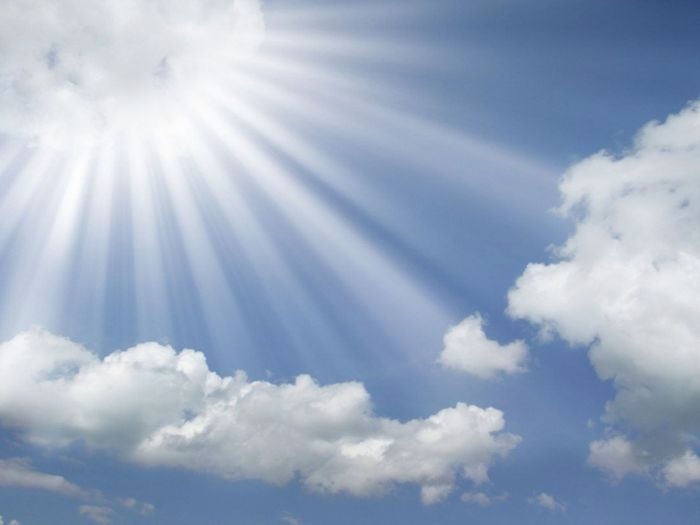 Не погасить светильник глаз,                                                             Не дать усталости коснуться                                                           Души. Но так легко подчас                                                                   В слезах уснуть и не проснуться.Неотвратимо жизнь течёт,                                                                     В песок стирая камни.                                                                         За каждый день даёшь отчёт.                                                             Но кто поймёт и всё исправит?Пусть против ветра -  напрямик                                                       Сквозь тьму и лёд непониманья,                                                 Как мост спасенья луч возник                                                               От маловерья к Богознанью.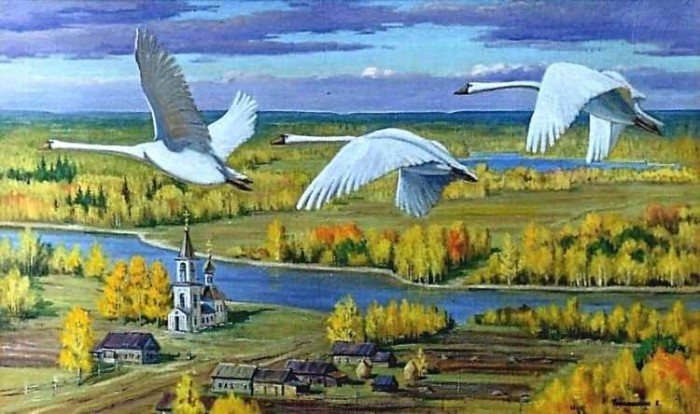                                ПЕСНЯРазольётся песня пусть, добрая, старинная.                                Где-то птица Радость, грусть - нежность лебединая. Голос твой в лесу звучал золотым бубенчиком, Опустевшее гнездо – улетели птенчики.Я не плачу, не ропщу, что меня покинули,                           Только Господа молю: «Дай мне стать орлиную!»                                     И когда в чужом краю свет закроют вороны,                               Песню вспомнят пусть мою, да родную сторону.Вот оружие и щит – жизни нить единая.                                      Песня силой наделит, да неодолимою,                                                  Ожидания гранит, мужество терпения.                                         Все тревоги победит радость возвращения.                                                                                                              СВЕЧИ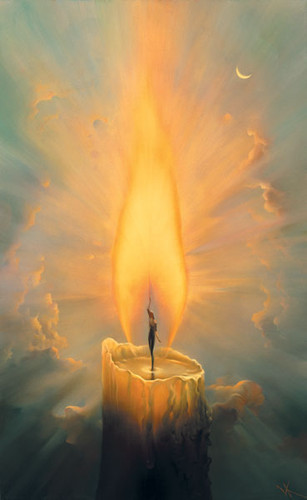 Так издавна твердит весь свет:                                                   «В напрасной жертве пользы нет».                                           И мудрецы твердят в ответ:                                                                «В напрасной жертве пользы нет».                                                   Но будит души неспроста                                                                         Напрасной жертвы красота.                                                            Там с ночью борется свеча,                                                                    И эта битва горяча.                                                                                И силы явно неравны,                                                                      А люди спят и видят сны.                                                                        И побеждает ночь,                                                                                    А после утро настаёт.                                                                             И предрешён его приход.                     ЛЕНИВЕЦ- Я ленивец молодой,                                                                        Я вишу вниз головой,                                                                      Сплю и ем вниз головой,                                                               Я с рождения такой.                                                                     - Эй, ленивец, тигр идёт,                                                                       Он сейчас тебя сожрёт.                                                                     Тигр огромный, просто жуть,                                                      Слезь и спрячься где-нибудь!                                                                 - Что вы, я так не могу,                                                                            Я попозже убегу.                                                                              Пять минуток повишу,                                                                Полбанана откушу.                                                                          Я успею, я такой.                                                                                    Я вишу вниз головой.                                                                       - Эй, ленивец, поскорей!                                                                        Тигр – отъявленный злодей!                                                               Медлить времени уж нет!                                                     Прячься, слышишь или нет! –                                                             - Ну, не надо так кричать,                                                                     Вы мешаете мне спать!                                                                        Не спешите, подождите,                                                                           Я успею… Ой! Спасите!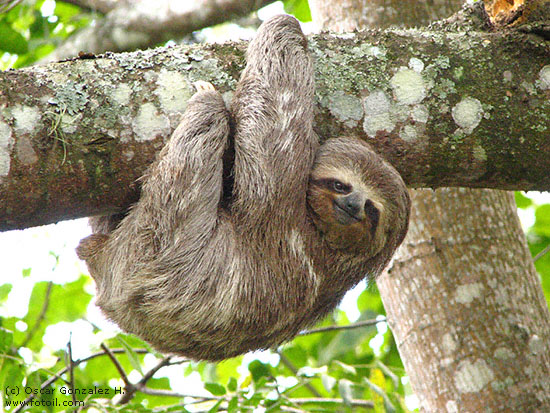 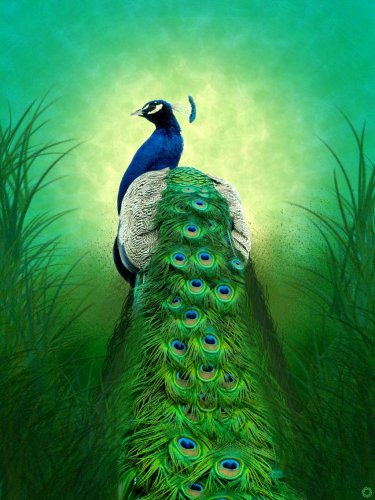                                 ПАВЛИНСияю я звездой в ночи и солнцем среди дня,                            Не уставая воспевать прекрасного себя.                                         Мой гордый клюв красноречив, прекрасна голова,                                     Когда же распускаю хвост, то меркнут все слова.Мой хвост – сокровище моё, мой идол, мой кумир!                  В нём прелесть вся и красота, что покоряет мир. Восторгом пламенным горю, люблю себя, люблю.                  И исключительность свою стократно воспою.Мне всё равно, что песнь моя напоминает вой,                              Я всех союзов многочлен и всех структур герой. Выводит трели соловей, парит степной орёл,                                  Я всех оставил позади и славой превзошёл.Я никогда не замолчу и не предам свой дар,                             С утра до вечера кричу: Пиар! Пиар! Пиар!         РЫБА – ПРИЛИПАЛА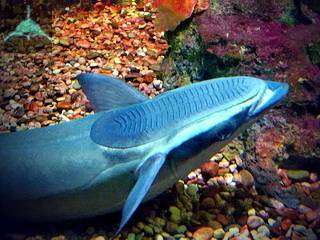 Нетрудно затеряться в океане.                                                Кто ты, песчинка? Хуже сор в кармане.                                               И если Бог способностей не дал,                                                        Всё кончено, но не для прилипал.                                               Мой славный дед был приближен к акуле.                         Родители мои к киту примкнули.                                              Кит был убит и превращён в консервы.                                                    У стариков не выдержали нервы.                                                А я живу… И бороздим моря                                                          Под флагом китобоя-корябля.                          ВОЛХВЫ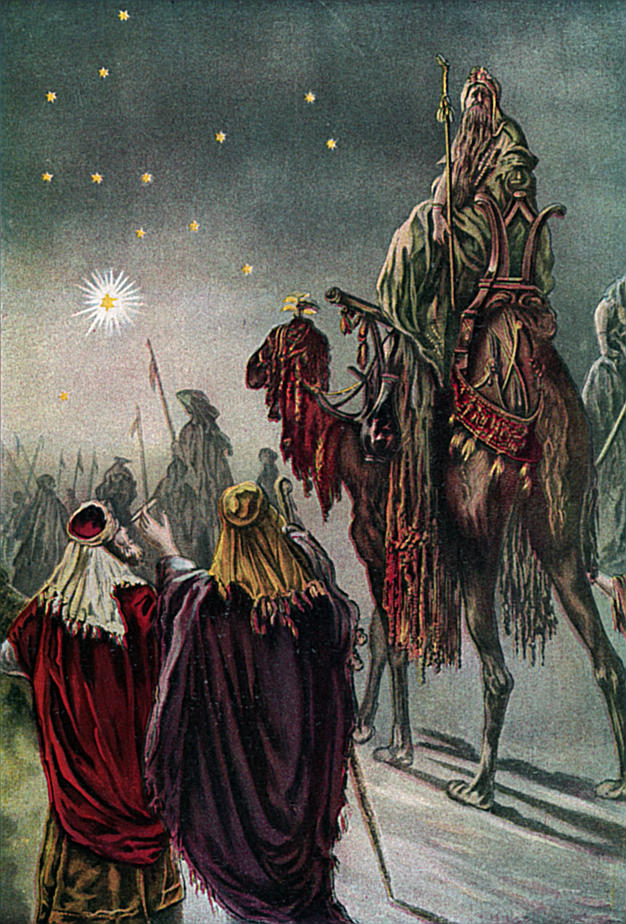 У каждого своя звезда, волхвы уже в пути.             Пространство чужеземных стран им предстоит пройти. Пересечение границ – опасней нет труда,                           Теченье дней, враждебность лиц – но их вела звезда. Оставить родину, семью, довольство и уют;                                     Идти к тому, кого века, страдая, люди ждут;                           Забыть богатство, славу, честь, забыть самих себя,                    Чтоб стать достойным посетить прекрасное Дитя.                    У веры тоже есть предел – два года длился путь, Сомненье – дождь колючих стрел, желанье повернуть. Быть может, это страшный сон, дорога в никуда?                          Как наважденье, гонит в путь упрямая звезда.       Наивность мудрости пред злом – опасная черта,                   Зачем же Ироду волхвы сказали про Христа?                            Ты скажешь: «Всё предрешено!» Но всё-таки зачем?                       И плачем огласился вдруг беспечный Вифлеем. Младенца ищет царь земной, коварен и свиреп. Но кто бы мог предположить, чертог царя – вертеп!                          Дары волхвов принесены, но нет конца пути,                                    У каждого своя звезда, и вслед за ней идти.